Arrangement de La Haye concernant l’enregistrement international des dessins et modèles industrielsModification des montants de la taxe de désignation individuelle : JaponConformément à la règle 28.2)d) du règlement d’exécution commun à l’Acte de 1999 et l’Acte de 1960 de l’Arrangement de La Haye, le Directeur général de l’Organisation Mondiale de la Propriété Intellectuelle (OMPI) a établi les nouveaux montants ci-après, en francs suisses, de la taxe de désignation individuelle qui doit être payée à l'égard de la désignation du Japon dans une demande internationale, ainsi que pour le renouvellement d’un enregistrement international désignant le Japon :Cette modification prendra effet le 1er mars 2024.Le 19 janvier 2024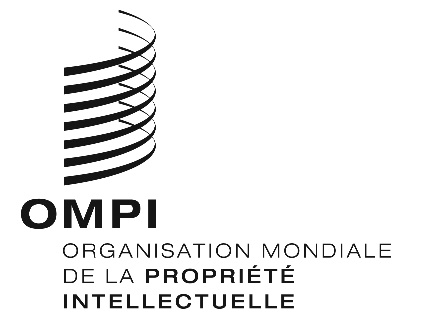 Avis n°6/2024 Avis n°6/2024 Avis n°6/2024 Taxe de désignation individuelleTaxe de désignation individuelleMontants actuels
(en francs suisses)Nouveaux montants
(en francs suisses)Demande internationalepour chaque dessin ou modèle507436Premier renouvellement–	pour chaque dessin ou modèle 574493Deuxième renouvellement–	pour chaque dessin ou modèle 574493Troisième renouvellementpour chaque dessin ou modèle 574493Quatrième renouvellement–	pour chaque dessin ou modèle 574493